Athletes Name:_____________________________________________		Grade:_________This signed paper is due to Coach Cage no later than AUGUST 23rd, 2024.If this form is not received by the previous date the student- athlete will not practice/compete until this paper is turned in.By signing this document, I hereby acknowledge that I have digitally received the Handbook by following the QR code at the bottom of this page, read, and understand the team rules and regulations of the SENECA HIGH SCHOOL CROSS COUNTRY HANDBOOK.  Athlete Signature: ______________________________________________________________Parent-Guardian Signature: ______________________________________________________________Permission SlipRiding Home with Parents at an Away Athletic EventMy son/daughter, ___________________________________________________, has permission to ride home forThe entire 2024 Fall sport season  (date of event or season) with his/her parents from  All Cross Country Meets and Invitationals  (location of event or season).Parent/Guardian Signature_______________________________________This form must be turned in to the Main Office the day of the event or beginning of the season for approval by the Principal or Assistant Principal. This form does not require you to pick-up your child from every away event, it simply grants you permission should you choose to do so. As per the rules outlined in this handbook, students are required to sign out with a coach before leaving an event.Principal/Assistant Principal Signature_______________________________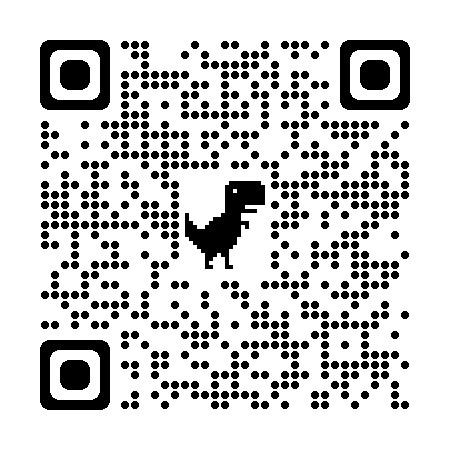 Parent Contact Info:Name:_______________________________________________________________Cell Phone: _________________________________________________________	Home Phone: _______________________________________________________Preferred E-mail: ___________________________________________________